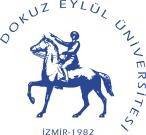 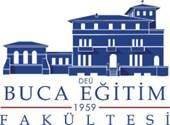 		EK - GÖĞRENCİ DURUM BELGESİBELGENİN TANZİM TARİHİ : BELGENİN SAYISI	:FAKÜLTE SEKRETERİ Meral YAKUT ÖZTÜRKNÜFUSSOYADI	:SOYADI	:ASKERLİK ŞUBESİ :ASKERLİK ŞUBESİ :KAYDINA GÖRE KİMLİĞİADI	:ADI	:İLİ	:İLİ	:KAYDINA GÖRE KİMLİĞİDOĞUM YILI :DOĞUM YILI :İLÇESİ :İLÇESİ :KAYDINA GÖRE KİMLİĞİBABA ADI	:BABA ADI	:MAH-KÖY:MAH-KÖY:OKUDUĞUADI VE ADRESİ : DOKUZ EYLÜL ÜNİVERSİTESİBUCA EĞİTİM FAKÜLTESİ	İZMİRADI VE ADRESİ : DOKUZ EYLÜL ÜNİVERSİTESİBUCA EĞİTİM FAKÜLTESİ	İZMİRADI VE ADRESİ : DOKUZ EYLÜL ÜNİVERSİTESİBUCA EĞİTİM FAKÜLTESİ	İZMİRADI VE ADRESİ : DOKUZ EYLÜL ÜNİVERSİTESİBUCA EĞİTİM FAKÜLTESİ	İZMİREĞİTİMNORMAL EĞİTİM ÖĞRETİM SÜRESİ	:NORMAL EĞİTİM ÖĞRETİM SÜRESİ	:NORMAL EĞİTİM ÖĞRETİM SÜRESİ	:NORMAL EĞİTİM ÖĞRETİM SÜRESİ	:ÖĞRETİMAZAMİ ÖĞRENCİLİK SÜRESİ	:AZAMİ ÖĞRENCİLİK SÜRESİ	:AZAMİ ÖĞRENCİLİK SÜRESİ	:AZAMİ ÖĞRENCİLİK SÜRESİ	:KURUMUNUNDERSLERE DEVAM MECBURİYETİ	:	(  X )  VARDIR	(	)	YOKTURDERSLERE DEVAM MECBURİYETİ	:	(  X )  VARDIR	(	)	YOKTURDERSLERE DEVAM MECBURİYETİ	:	(  X )  VARDIR	(	)	YOKTURDERSLERE DEVAM MECBURİYETİ	:	(  X )  VARDIR	(	)	YOKTURHANGİ ESASA GÖRE EĞİTİM ÖĞRETİM YAPILDIĞI	:	( X  )   DERS GEÇME(	)   SINIF GEÇMEHANGİ ESASA GÖRE EĞİTİM ÖĞRETİM YAPILDIĞI	:	( X  )   DERS GEÇME(	)   SINIF GEÇMEHANGİ ESASA GÖRE EĞİTİM ÖĞRETİM YAPILDIĞI	:	( X  )   DERS GEÇME(	)   SINIF GEÇMEHANGİ ESASA GÖRE EĞİTİM ÖĞRETİM YAPILDIĞI	:	( X  )   DERS GEÇME(	)   SINIF GEÇMEYÜKÜMLÜNÜNOKULA KAYIT TARİHİ :OKULA KAYIT TARİHİ :OKULA KAYIT TARİHİ :NUMARASI : BÖLÜMÜ	:OKUL KAYDI VE ÖĞRENİM DURUMU İLEİLGİLİÖĞRETİM YILISINIF VEYA SÖMESTR (DÖNEM)SINIF VEYA SÖMESTR (DÖNEM)OKULDAN AYRILDI İSE TARİHİ	:SEBEBİ	: ( X ) MEZUN OLDU( )  KAYDINI DONDURDU ( ) İLİŞİĞİ KESİLDİ( ) KENDİ İSTEĞİ İLEKAYIT ALDIOKUL KAYDI VE ÖĞRENİM DURUMU İLEİLGİLİOKULDAN AYRILDI İSE TARİHİ	:SEBEBİ	: ( X ) MEZUN OLDU( )  KAYDINI DONDURDU ( ) İLİŞİĞİ KESİLDİ( ) KENDİ İSTEĞİ İLEKAYIT ALDIOKUL KAYDI VE ÖĞRENİM DURUMU İLEİLGİLİOKULDAN AYRILDI İSE TARİHİ	:SEBEBİ	: ( X ) MEZUN OLDU( )  KAYDINI DONDURDU ( ) İLİŞİĞİ KESİLDİ( ) KENDİ İSTEĞİ İLEKAYIT ALDIOKUL KAYDI VE ÖĞRENİM DURUMU İLEİLGİLİOKULDAN AYRILDI İSE TARİHİ	:SEBEBİ	: ( X ) MEZUN OLDU( )  KAYDINI DONDURDU ( ) İLİŞİĞİ KESİLDİ( ) KENDİ İSTEĞİ İLEKAYIT ALDIBİLGİLERBİLGİLERAZAMİ ÖĞRENİM SÜRESİNİ TAMAMLADIBİR YIL DAHA(	)  ÖĞRENCİLİK HAKKI VARDIR. (	) ÖĞRENCİLİK HAKKI YOKTUR.Öğrencilik hakkı vardır seçeneği işaretlendiğinde notlar hanesinde açılacaktır.Öğrencinin durumu okula kayıt tarihinden Belgenin tanzim Tarihine kadar yıl yıl doldurulacaktır.AZAMİ ÖĞRENİM SÜRESİNİ TAMAMLADIBİR YIL DAHA(	)  ÖĞRENCİLİK HAKKI VARDIR. (	) ÖĞRENCİLİK HAKKI YOKTUR.Öğrencilik hakkı vardır seçeneği işaretlendiğinde notlar hanesinde açılacaktır.Öğrencinin durumu okula kayıt tarihinden Belgenin tanzim Tarihine kadar yıl yıl doldurulacaktır.AZAMİ ÖĞRENİM SÜRESİNİ TAMAMLADIBİR YIL DAHA(	)  ÖĞRENCİLİK HAKKI VARDIR. (	) ÖĞRENCİLİK HAKKI YOKTUR.Öğrencilik hakkı vardır seçeneği işaretlendiğinde notlar hanesinde açılacaktır.Öğrencinin durumu okula kayıt tarihinden Belgenin tanzim Tarihine kadar yıl yıl doldurulacaktır.AZAMİ ÖĞRENİM SÜRESİNİ TAMAMLADIBİR YIL DAHA(	)  ÖĞRENCİLİK HAKKI VARDIR. (	) ÖĞRENCİLİK HAKKI YOKTUR.Öğrencilik hakkı vardır seçeneği işaretlendiğinde notlar hanesinde açılacaktır.Öğrencinin durumu okula kayıt tarihinden Belgenin tanzim Tarihine kadar yıl yıl doldurulacaktır.AZAMİ ÖĞRENİM SÜRESİNİ TAMAMLADIBİR YIL DAHA(	)  ÖĞRENCİLİK HAKKI VARDIR. (	) ÖĞRENCİLİK HAKKI YOKTUR.Öğrencilik hakkı vardır seçeneği işaretlendiğinde notlar hanesinde açılacaktır.Öğrencinin durumu okula kayıt tarihinden Belgenin tanzim Tarihine kadar yıl yıl doldurulacaktır.AZAMİ ÖĞRENİM SÜRESİNİ TAMAMLADIBİR YIL DAHA(	)  ÖĞRENCİLİK HAKKI VARDIR. (	) ÖĞRENCİLİK HAKKI YOKTUR.Öğrencilik hakkı vardır seçeneği işaretlendiğinde notlar hanesinde açılacaktır.Öğrencinin durumu okula kayıt tarihinden Belgenin tanzim Tarihine kadar yıl yıl doldurulacaktır.AZAMİ ÖĞRENİM SÜRESİNİ TAMAMLADIBİR YIL DAHA(	)  ÖĞRENCİLİK HAKKI VARDIR. (	) ÖĞRENCİLİK HAKKI YOKTUR.Öğrencilik hakkı vardır seçeneği işaretlendiğinde notlar hanesinde açılacaktır.NOTLAR :YÜKÜMLÜNÜN ADRESİ	:YÜKÜMLÜNÜN ADRESİ	:YÜKÜMLÜNÜN ADRESİ	:YÜKÜMLÜNÜN ADRESİ	: